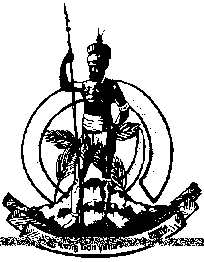 - Appel À projets -Date de lancement : lundi 29 février 2016Date de clôture : reportée au vendredi 8 avril 2016Objectifs de Coopération entre la France/la Nouvelle-Calédonie et le Vanuatu a pour objectif de renforcer les liens unissant  et le Vanuatu du fait de l’histoire, de la géographie et de la culture. Dans ce cadre, des projets permettant d’approfondir leurs relations de coopération dans des domaines d’intérêt réciproque peuvent être financés. Récurrences : Pour les projets présentant une ou plusieurs récurrences d’une année à l’autre, cette éventualité doit être signalée dans le  dossier. Il en sera tenu compte sans que cela suffise toutefois à justifier l’attribution automatique de contributions successives. Les projets ayant déjà bénéficié de la Convention de Coopération Régionale doivent être complétés par un compte rendu technique et financier de l’exercice précédent.Conditions d’éligibilitéDomaines d’action : pour 2016, parmi les domaines d’action seront retenus pour l’attribution de  subventions par ordre décroissant de priorité :l’éducation, la francophonie, la formation et l’insertion professionnelle des jeunes ;le développement économique durable, et les secteurs productifs ;    le développement des capacités et le genre ;la santé ;Bénéficiaires : les bénéficiaires peuvent être- les départements et services du gouvernement ;- les provinces ;- les établissements publics ;- les ONG et groupements associatifs.Démarches à entreprendre  -  contactsPour tout renseignement, pour vous procurer les fiches projet ainsi que pour soumettre votre dossier, veuillez contacter :Au Vanuatu :Les fiches projets peuvent directement être téléchargées sur le site internet de l’Ambassade de France  www.ambafrance-vu.org.En Nouvelle-Calédonie :Les fiches projets peuvent directement être téléchargées sur le site internet du gouvernement de la Nouvelle-Calédonie www.gouv.nc, rubrique « Relations Extérieures » ou sur le site internet du Service de la Coopération Régionale et des Relations Extérieures : https://cooperation-regionale.gouv.nc/ rubrique appel d’offres)Les fiches projets dûment remplies, ainsi que leurs annexes, doivent être renvoyées à l’un de ces 3 destinataires sous format électronique (word, pdf ou excel) au plus tard le Jeudi 31 mars 2016 délai de rigueur.Convention de coopération rÉgionale (CCR) entre la France/la Nouvelle-CalÉdonie et le VanuatuProgramme 2016